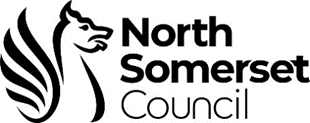 Lease Opportunity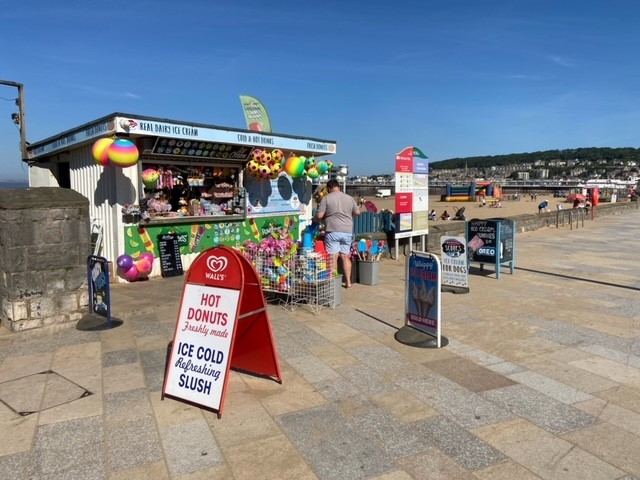 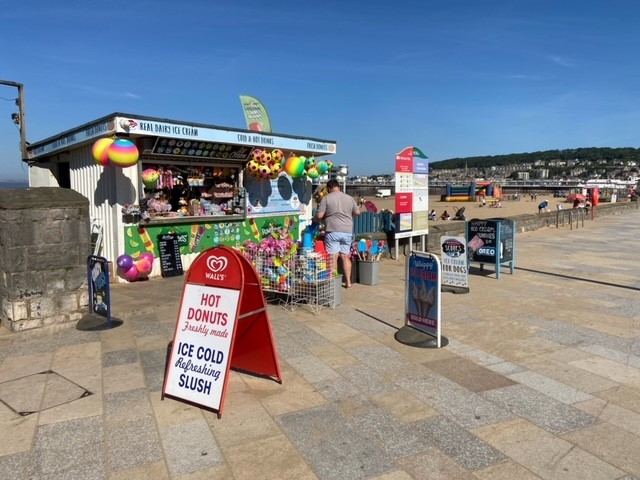 	Contents1.	Opportunity	22.	Timetable	63.	Bid Submission	64.	Evaluation Criteria	75.	Quality Evaluation	76.	Price Submission	107.	Council Acceptance of Submission	118.	Bidder’s Details	119.	References	1310.	Health and Safety	14Appendices	15OpportunityNorth Somerset Council invites you to submit your proposals for the running of Carlton Kiosk, Marine Parade, Weston-super-Mare.The site location is indicated on the site plan, Appendix 1 - Lease plan.The site floor plan is shown in Appendix 2 – Floor plan. The period of the lease is for up to 15 years.  The draft term of lease is set out in Appendix 6 – Draft Lease.  The Schedule of works is set out in Appendix 7 – Seafront and Clarence concessions, Schedule of Work – Client requirements.LocationCarlton Kiosk is located on Weston Seafront, next to the Atlantic public toilet block.Weston-super-Mare is an attractive seaside town within North Somerset with a population of over 84,000 and sees millions of day visitors per year.  This site is within the Weston Central Ward and is a part of the Great Weston Conservation Area. 
Conservation areas exist to protect the special architectural and historic interest of a place - in other words the features that make it unique and distinctive. In conservation areas there are some extra planning controls and considerations in place to protect the historic and architectural elements which make the place special.DescriptionThe Kiosk premises comprise a single storey structure with cladding and timber elevations beneath a flat felt roof. There is a fixed decking around the building. Applicants are advised to make their own arrangements for inspection of the premises. We have been advised that the roof felt is at the end of its serviceable life and both the decking and electrics require further investigations. It will be the tenant's responsibility to undertake any works to ensure the building is fit for purpose at their own expense. For a full list of requirements please see Appendix 7. Seafront and Clarence concessions, Schedule of Work – Client requirementsPhotographs of the premises are shown at Appendix 3. Please note that equipment shown in the photographs are not included with the lease.ServicesThe kiosk has existing connections to mains water and electricity services. However, applicants must make their own inspections and enquiries to satisfy their own requirements regarding the continued provision and suitability of such services.Please note that the tenant will be responsible for meeting the costs of any outgoings in respect of utilities for the kiosk premises.RatesThe tenant will be responsible for the payment of any rates due in respect of the kiosk premises.The current Rateable value of the property is RV £4,650 (please note this is not the amount you will pay; it is the value used by the rating office to calculate the rates bill.) Further details in respect of Business Rates can be found at, https://www.n-somerset.gov.uk/my-business/business-rates-payments/.Small business rate relief may be available on this premises.Operational MattersThe Operating Covenants associated with the lease are set out in Schedule 2 of the Draft Lease. (Appendix 6).Waste ManagementThe operator must have suitable arrangements in place for the disposal of all waste arising for its operations at the site and will be required to provide when requested current Transfer of Waste licences. The council can provide a chargeable commercial waste service if required.Pre-Qualification questionsBefore evaluating your submission, the council needs to satisfy itself that you meet its minimum requirements. Please answer all the following questions. We will only ask the winning bidder to provide evidence. Failure to answer any of the questions below will automatically disqualify your bid. In addition, should a contract be awarded, and it is subsequently discovered that these questions were not answered accurately it could render the contract void.  TimetableThe table below outlines the indicative timetable for this opportunity. The council reserves the right to change this timetable.Bid Submission Submission of this document must be with the council no later than 13:00 Tuesday 23 April 2024 and submitted via the portal www.supplyingthesouthwest.org.uk. Any submissions received after the specified deadline will not be considered unless the closing date is formally extended by the council and communicated. Submissions received after the closing date may be considered in exceptional cases where submission is not possible for reasons outside of the applicant’s control. However, this will be permitted only at the discretion of North Somerset Council and their decision on this will be final.If you are not currently registered on the Portal, you will need to do so to apply for this opportunity. Registration is free and once registered you can opt to select notifications of opportunities being let by other councils that may be relevant to your business areas.  A link to the registration screen is provided on the front page of the Portal. Please allow a few days for the submission and completion of your registration.If you are new to using the portal, please take the time to familiarise yourself with it.ProActis who provide our procurement portal also offer supplier support. For all support issues Bidders should in the first instance log their query via the following email: ProContractSuppliers@proactis.com If the query is of a time sensitive nature, they also have an emergency contact number: 03300 050352.In the first instance Bidders should log their call using the email address.If you have any queries regarding this opportunity, please use the messaging section on the portal www.supplyingthesouthwest.org.uk to log your query. All clarification questions must be received no later than 13:00 Tuesday 16 April 2024 to allow time within period for a detailed response to be distributed.Submission checklist.Please ensure when uploading your submission, you have included the following:This document completed with details of bid proposal (Sections 1, 6, 8 and 9) Any documents in support of your quality submission (Section 5)Completed Health & Safety questionnaire (Section 10)Evaluation Criteria The council will evaluate all submissions based on what is the most economically advantageous to it.  It proposes to consider both quality and price. Submissions will be evaluated according to quality and price at the following ratio: 60% quality/40% price. For evaluating the overall price from each supplier, it is proposed to use the standard cost evaluation method, which is widely used within the Council. 4.3	The submission with the highest annual rental offer to the council will receive the maximum score of 100 (weighted at 40%) and the prices of all other submissions will be expressed as a percentage of the maximum score.Quality EvaluationPlease respond to each of the questions in the table below. You may submit the information in an alternative document but please clearly cross-reference any submission to the questions. There will be a scoring threshold on the quality questions. A bidder who fails to meet the minimum required score for those questions will have their submission declined. This ensures that the winning bidder meets the required minimum standard of quality whilst ensuring the competitive pricing of the contract.The weighting of each question is indicated in the right column of the table.	The quality evaluation will be scored using the following matrix:Price SubmissionWe would expect to achieve a minimal rental figure of £15,000 per annum for Carlton Kiosk. Council Acceptance of SubmissionThe council reserves the right to reject any submission scoring 2 or less in respect of any of the quality questions.Following evaluation of submissions, the highest-ranking bidder will be required to provide satisfactory evidence to the Health and Safety questions and the Pass / Fail question in the pre-qualification section. If this bidder is unable to demonstrate compliance with Health and Safety requirements, their submission will be rejected, and the council will then consider the next highest-ranking submission.  The council is not bound to accept any submission received and reserves the right to accept all or any part.The council will not be responsible for any expenses or losses incurred in the preparation of this submission.The council will not award a lease if the applicant is in arrears of any sums due to the council in respect of any concession fees, licences, or leases. Bidder’s DetailsPlease complete the following table in support of your submission.ReferencesPlease complete the details of two references. These references should be relevant to the type of work that you are submitting a bid for. If you wish to provide more than two references, please expand the box as required.You should provide at least one contact from your recent customers and one contact from your recent suppliers.Please ensure that the contact details are correct and each of the referees are made aware that they may be contacted by the council.Health and Safety Evidence of Health and Safety documents will only be requested from the successful bidder. You do not need to submit this information as part of your bid.Appendices Appendix 1 ………………………………. Lease Plan Appendix 2 ………………………………. Floor PlanAppendix 3 ………………………………. Premise Photographs and SurveyAppendix 4 ………………………………. How to respond to a ProjectAppendix 5 ………………………………. Social ValueAppendix 6 ………………………………. Draft LeasePRE-QUALIFICATION QUESTIONSPRE-QUALIFICATION QUESTIONSQuestionsQuestionsResponse1Acceptance of the Terms and Conditions and Specification – Has your bid been submitted in accordance with the draft lease outlined in Appendix 6? Yes ​☐​ No   ​☐​ 2Do you have outstanding debt with North Somerset Council – Have you ever defaulted on a debt to North Somerset Council or currently have any outstanding debts? Yes ​☐​ No   ​☐​ 3Insurance – Will your organisation have Public Liability Insurance not less than £5 million in place before any contract is signed?Yes ​☐​ No   ​☐​ 4Insurance – Will your organisation have Employer’s Liability Insurance not less than £5 million in place before any contract is signed?It is a legal requirement that all companies hold Employer’s (Compulsory) Liability Insurance of £5 million as a minimum. Please note this requirement is not applicable to Sole Traders.Yes ​☐​ No   ​☐​ N/A Sole Trader ​☐​ 5Insurance – Will your organisation have Business Insurance in place before any contract is signed? Yes ​☐​ No   ​☐​ 6Insurance – Will your organisation have appropriate Contents Insurance in place before any contract is signed? This will need to cover all major perils such as fire, lightning, flood, storm, and explosion etc. Yes ​☐​ No   ​☐​ 7Collusive Tendering – Have you discussed and/or agreed your submission with any other bidders or third party?Yes ​☐​ No   ​☐​ 8Canvassing – Has any person employed by your organisation canvassed any member, employee, agent, or contractor of North Somerset Council in connection with the award of this contract?Yes ​☐​ No   ​☐​ 9Equality and Diversity – Does your organisation have an Equality and Diversity Policy?OrPlease confirm that you shall comply with all legislation, official guidance and codes of practice relating to equal opportunities, including but not limited to The Equality Act 2010.  Yes ​☐​ 
No   ​☐​ Yes ​☐​ 
No   ​☐​ 10Grounds for Mandatory Exclusion – Within the past five years have you, your organisation or any person who has powers of representation, decision or control in the organisation been convicted of any of the following offences: Participation in a criminal organisation Corruption Fraud Terrorist offences or offences linked to terrorist activities. Money laundering or terrorist financing Child labour and other forms of trafficking in human beings If yes, please provide details:Yes ​☐​ No   ​☐​ STAGE DEADLINE Opportunity published on the portalTuesday 26 March 2024Closing date for final clarifications13:00 Tuesday 16 April 2024Closing date for bid submissions 13:00 Tuesday 23 April 2024Evaluation of bid responsesW/C 22 April 2024Internal Approvals W/C 29 April 2024Contract AwardW/C 29 April 2024Lease starts21 May 202415-year lease ends20 May 2039QUALITY EVALUATIONQUALITY EVALUATIONQuestionQuestionWeighting %1Please detail your business plan for the kiosk including any proposed work to the site, your funding status, proposed usage and operational hours. The council is looking for submissions that will be appropriate to the Weston-super-Mare seafront and will provide an attractive offer to visitors and its surrounding area.  30%[Bidder response]2Please provide an explanation of how you will source local produce, supplies and staff.  The council is looking for proposals that are suitable for the area and provide a range of healthy eating options.  20%[Bidder response]3Please detail the range of services/products that you intend to provide from the kiosk together with an indicative menu and associated pricing.The council is looking for proposals that are suitable for the area and provide a range of healthy eating options.  20%[Bidder response]4Please provide details of your experience in operating similar services to that you are proposing.The council is looking for an operator who can demonstrate a good understanding of their offer and through their experience provide confidence that they will be able to deliver their proposals.15%[Bidder response]5Through your proposed operation of the Kiosk please detail any improvements you will be able to offer to improve the economic, social and environmental well-being of the area. Please see Appendix 5 – Social Value for further details.15%[Bidder response]Total  100 %NB - Please answer all questions.  Failure to do so will usually mean that you will not be successful as we will be unable to fully assess your suitability.NB - Please answer all questions.  Failure to do so will usually mean that you will not be successful as we will be unable to fully assess your suitability.NB - Please answer all questions.  Failure to do so will usually mean that you will not be successful as we will be unable to fully assess your suitability.MatrixScoreClassificationAward Criteria5ExcellentA response that inspires confidence; specification is fully met and is robustly and clearly demonstrated and evidenced. Full evidence as to how the contract will be fulfilled either by demonstrating experience or through a clear process of implementation. 4GoodA response supported by good evidence/examples of the Bidder’s relevant ability and/or gives the council a good level of confidence in the Bidder’s ability. All requirements are meet and evidence is provided to support the answers demonstrating sufficiency, compliance and either actual experience or a process of implementation.3SatisfactoryA response that is acceptable and meets the minimum requirement but remains limited and could have been expanded upon. 2WeakA response only partially satisfying the requirement with deficiencies apparent.  Not supported by sufficient breadth or sufficient quality of evidence/examples and provides the council a limited level of confidence in the Bidder’s ability to deliver the specification.1InadequateA response that has material omissions not supported by sufficient breadth and sufficient quality of evidence/examples. Overall, the response provides the council with a very low level of confidence in the Bidder’s ability to deliver the specification.0UnsatisfactoryNo response or response does not provide any relevant information and does not answer the question.Lease opportunityYour annual rental offer to the council(£)Carlton Kiosk£All prices to be net of VATAll prices to be net of VATBIDDER’S DETAILSQuestionResponseFull name of the potential supplier submitting the informationContact name Email addressContact telephone numbers (Including Mobile No.)Registered office address (if applicable) or contact addressRegistered website address (if applicable)Trading statusa) public limited company b) limited company c) limited liability partnership d) other partnership e) sole trader f) third sector g) other (please specify your trading status)Company registration number (if applicable)Charity registration number (if applicable) Registered VAT numberTrading name(s) that will be used if successful in this procurementRelevant classifications (state whether you fall within one of these, and if so which one) a) Voluntary Community Social Enterprise (VCSE) b) Sheltered Workshop c) Public service mutualAre you a Small, Medium or Micro Enterprise (SME)?Yes ☐No   ☐REFERENCES No.Customer / Supplier name, contact’s name, address, email addressand telephone number  Description of services provided the annual value and length of the contract/arrangement  Dates (from / to)  1  2  Health and SafetyHealth and Safety1Do you have a health and safety policy (as required by Section 2(3) of the Health and Safety at Work Act 1974)?This should include the health and safety arrangements for your work activities. Further guidance can be found on the HSE website The highest scoring bidder will be asked to provide a copy of their H&S PolicyYes/ No2Are your employees (and volunteers if applicable) provided with adequate training, information, and instruction necessary to ensure they are competent and comply with all relevant health and safety legislation?The highest scoring bidder will be asked to provide evidence of their relevant, training including Food Hygiene Level 2.Please note the successful bidder will need to achieve a Food Hygiene Rating of 4 or above in line with the draft lease.Yes/ No3Does your organisation complete risk assessments for all significant hazards associated with your business?  Further guidance can be found on the HSE websiteThe highest scoring bidder will be asked to provide examples of two risk assessments for the food business or similar catering activities. Yes/ No4a. Do you intend to subcontract any part of the service? b. If yes, are checks made on the competence of the subcontractor to undertake the work?Yes/ NoYes/ No/ N/A5In the last five years, have you had any health and safety enforcement action (e.g., HSE) taken against your organisation?If yes, please provide details.Yes/ No6.Do you currently have a registered food business?If yes, please provide details.Yes/No